Детям о правилах пожарной безопасности.    У каждого из нас есть либо дети, либо внуки младшего возраста, чья жизнь и безопасность нам дороги. В форме развлекательной игры предлагаем  вместе с ребятишками посмотреть красочные картинки на тему: пожарная безопасность для детей и узнать их мнение после каждой просмотренной ситуации – тогда будет закреплены необходимые знания. Надеемся, что данный альбом понравится.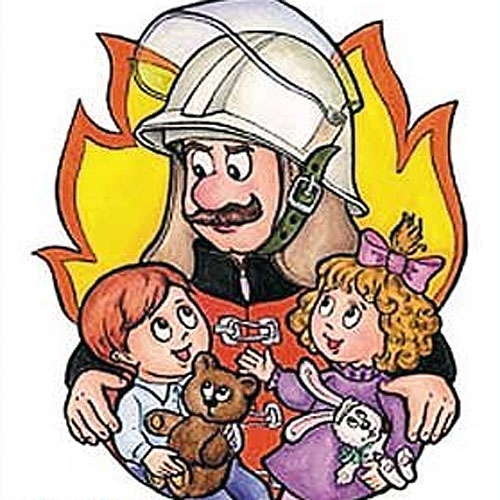 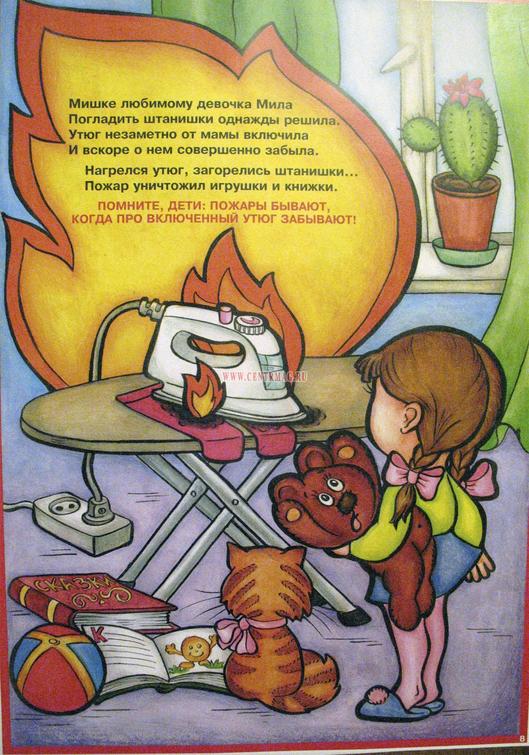 Мишке любимому девочка Мила погладить штанишки решила.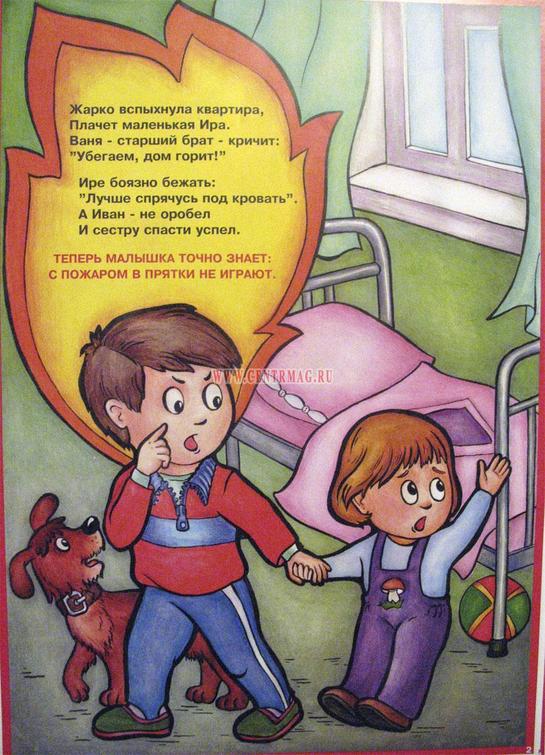 Теперь малышка точно знает - с пожаром в прятки не играют.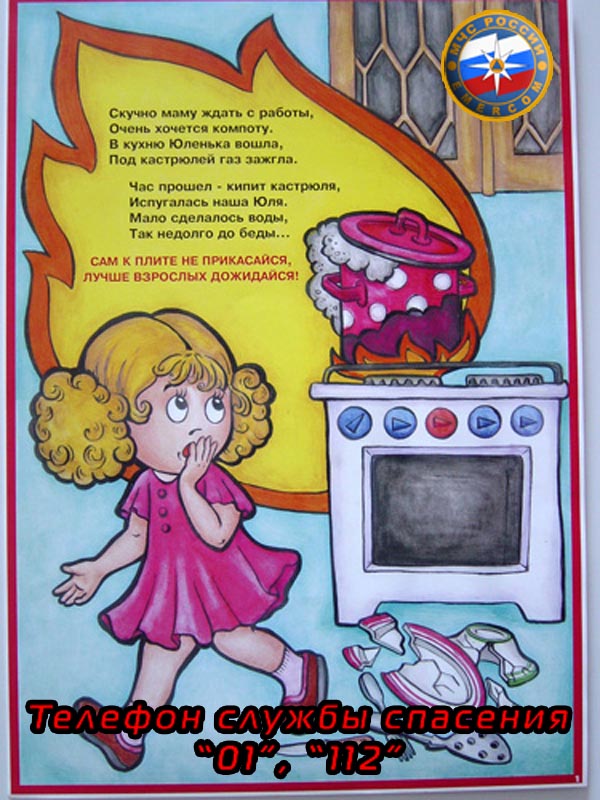 Сам к плите не прикасайся, лучше взрослых дожидайся.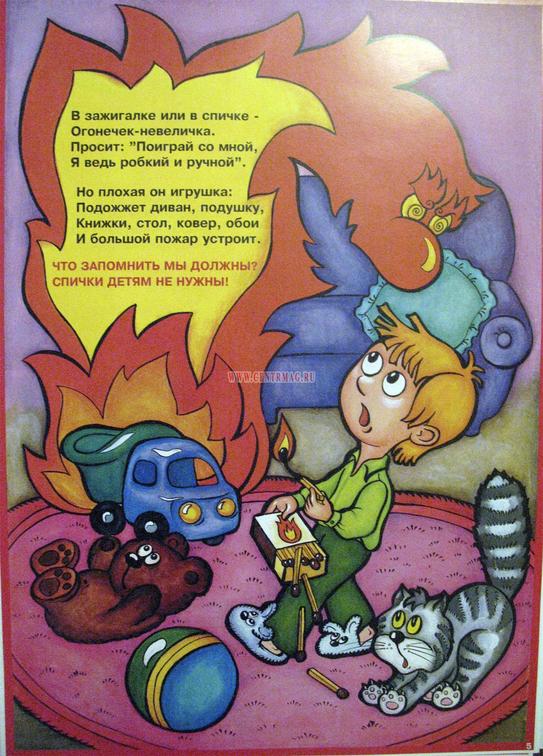 Что запомнить мы должны - спички детям не нужны.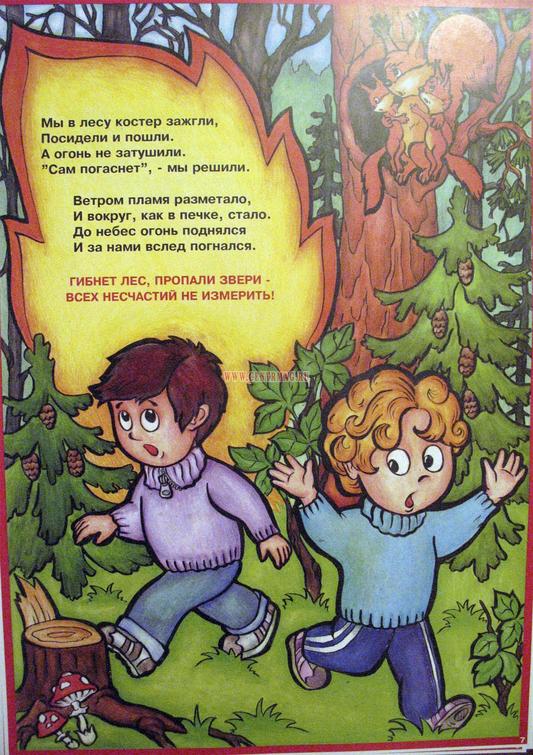 Гибнет лес, пропали звери, всех несчастий не измерить.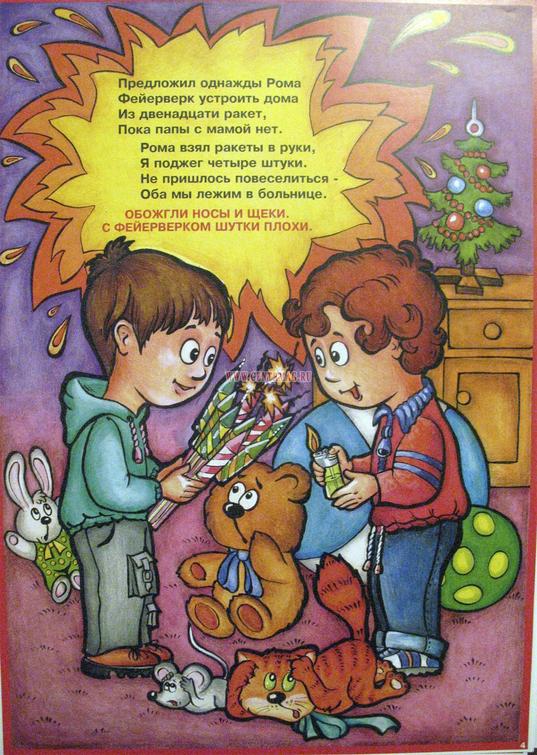 Предложил однажды Рома фейерверк устроить дома.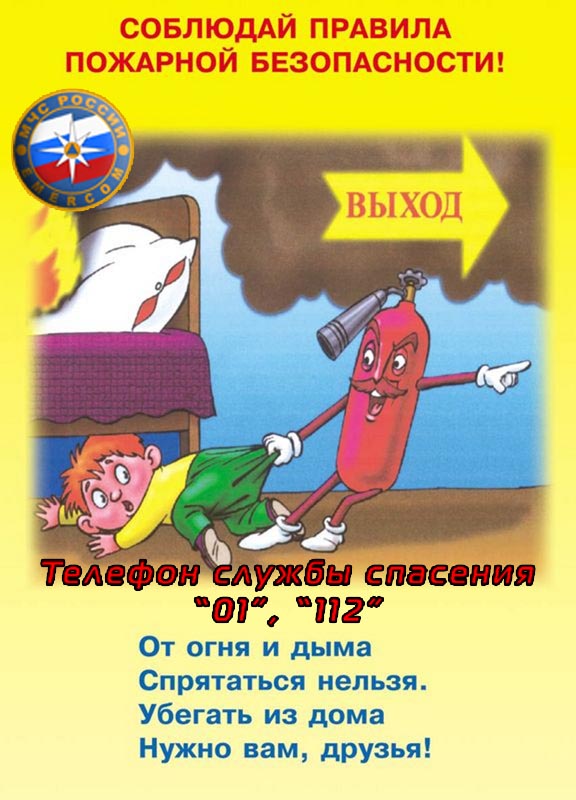 От огня и дыма спрятаться нельзя...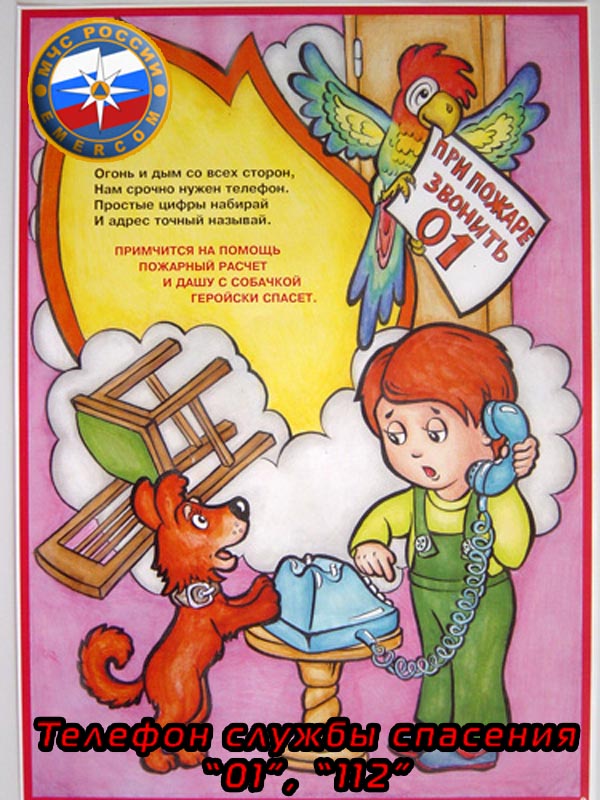 Огонь и дым со всех сторон, нам срочно нужен телефон.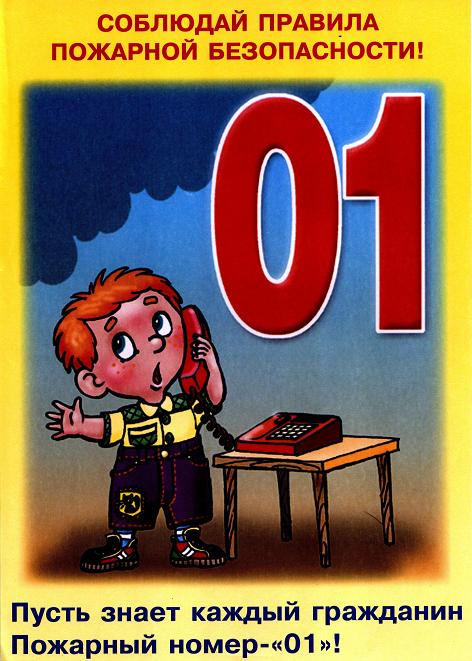 При пожаре звонить 01.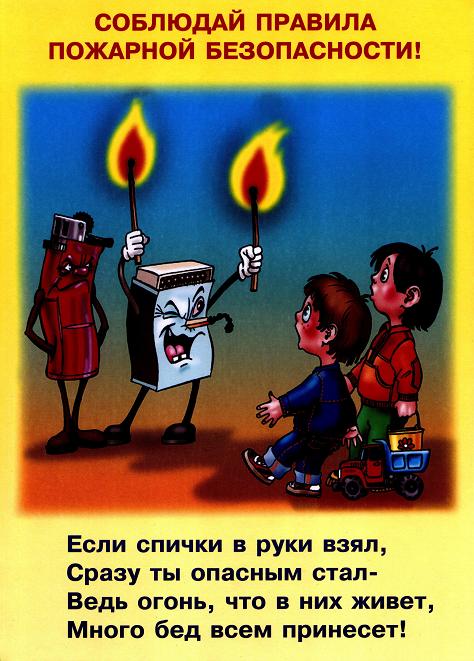 Если спички в руки взял, сразу ты опасным стал...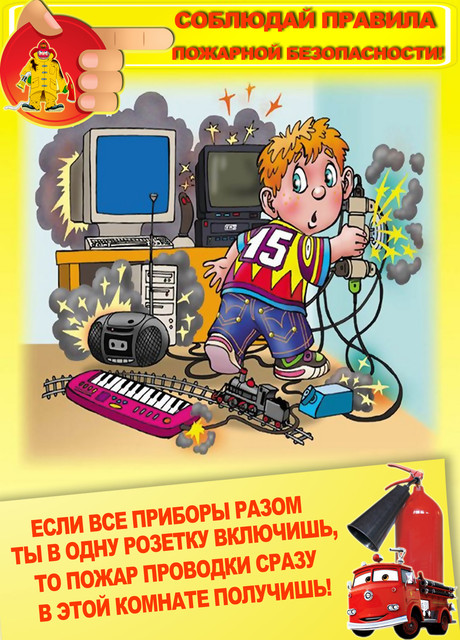 Если все приборы разом ты в одну розетку включишь...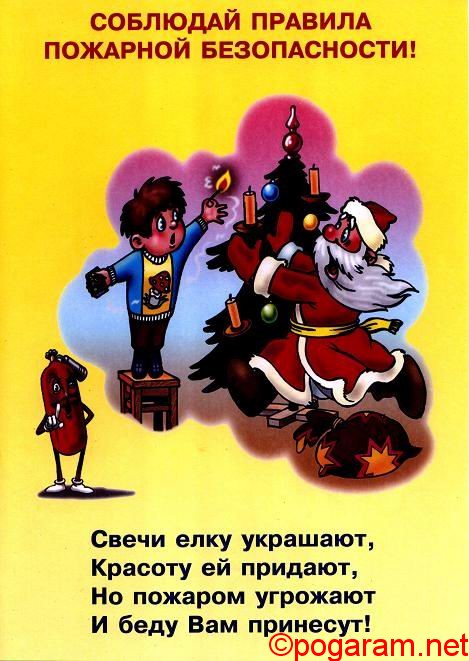 Свечи ёлку украшают и беду Вам принесут.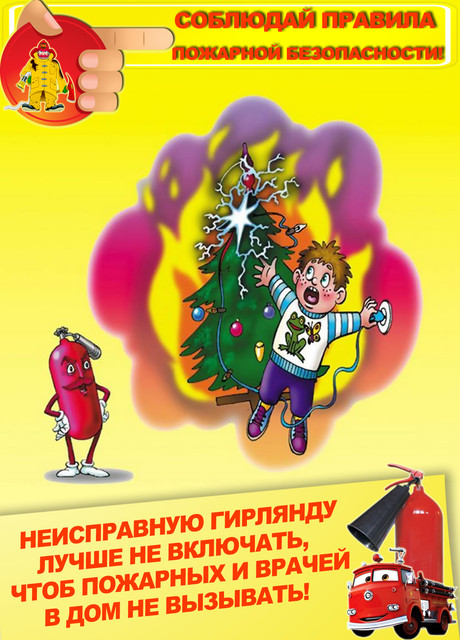 Неисправную гирлянду лучше не включать...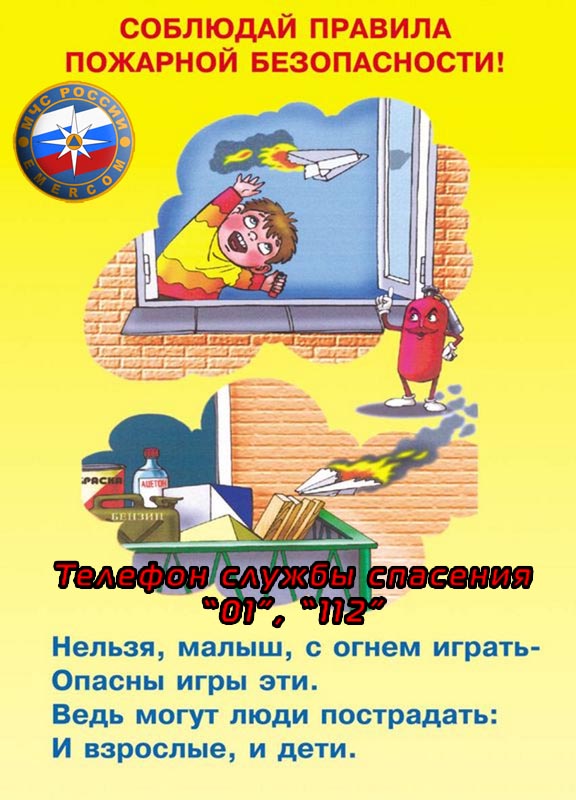 Нельзя , малыш, с огнём играть- опасны эти игры...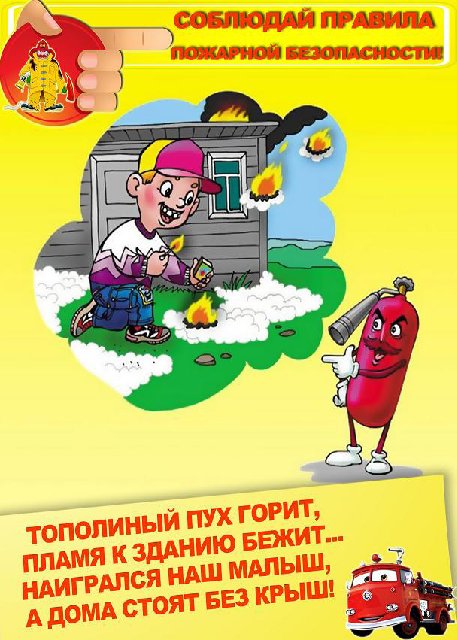 Тополиный пух горит...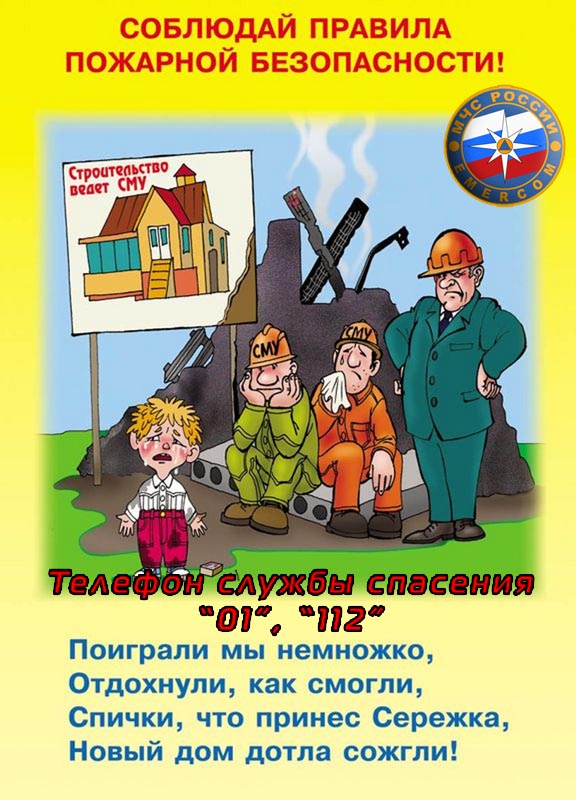 Спички, что принёс Сережка, новый дом до тла сожгли.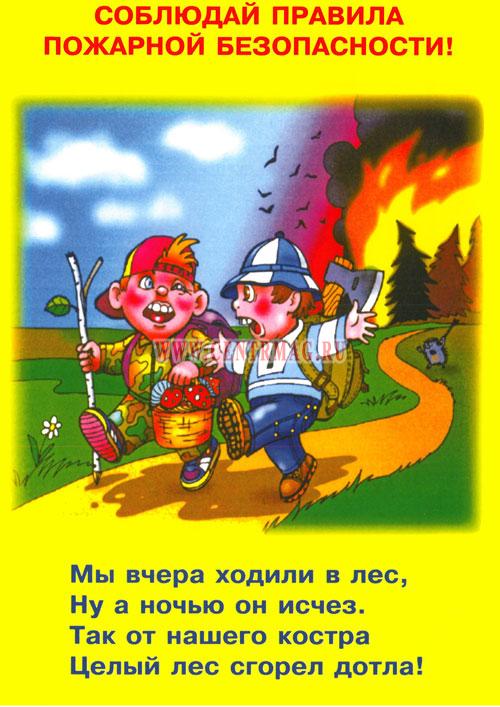 От нашего костра целый лес сгорел до тла.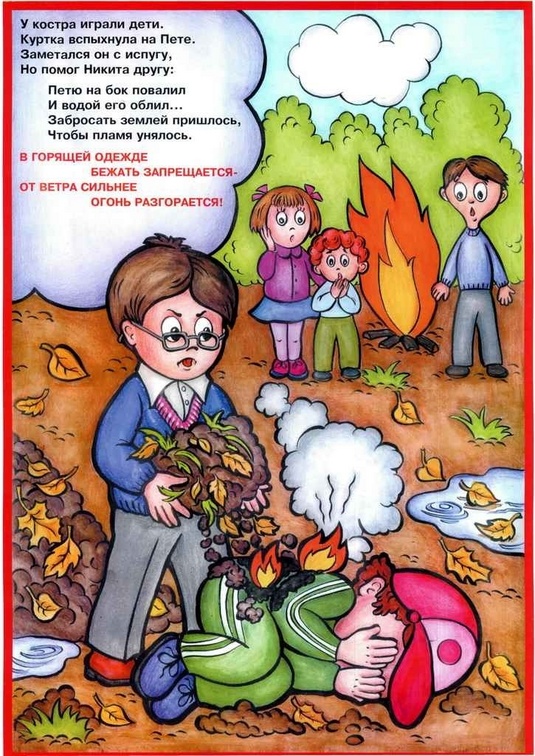 В горящей одежде бежать запрещается. От ветра сильнее огонь   разгорается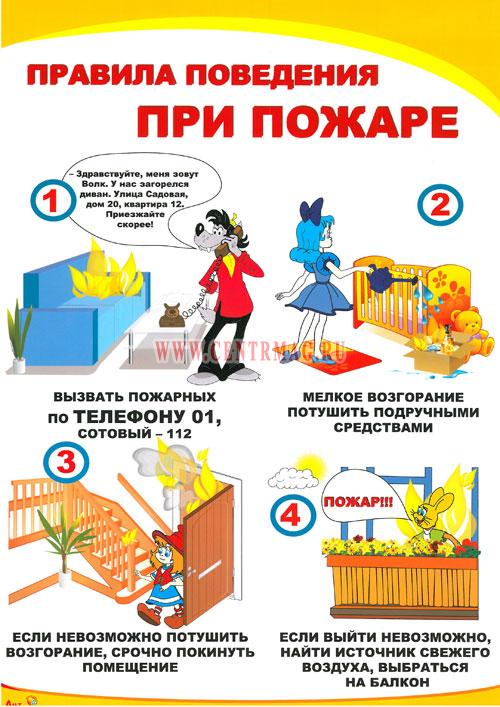 Правила поведения при пожаре 01.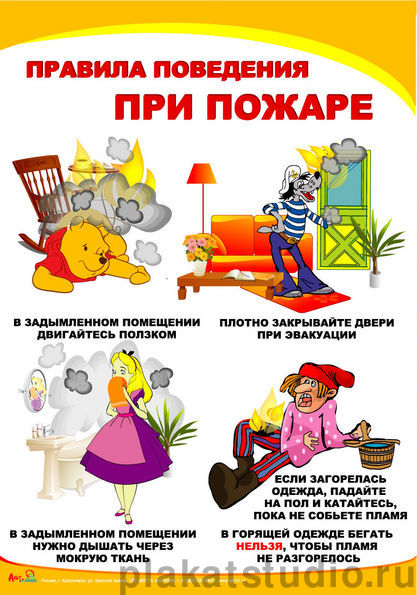 0